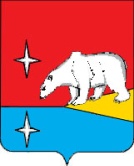 ГЛАВАГОРОДСКОГО ОКРУГА ЭГВЕКИНОТП О С Т А Н О В Л Е Н И ЕО внесении изменений в административный регламент Управления финансов, экономики и имущественных отношений городского округа Эгвекинот по предоставлению муниципальной услуги «Предоставление финансовой поддержки субъектам малого и среднего предпринимательства», утвержденный Постановлением  Главы городского округа Эгвекинот от 29 февраля 2016 г. № 27-пгВ целях приведения муниципальных правовых актов городского округа Эгвекинот в соответствие с законодательством Российской Федерации, руководствуясь Уставом городского округа Эгвекинот,П О С Т А Н О В Л Я Ю:              1. Внести в административный регламент Управления финансов, экономики и имущественных отношений городского округа Эгвекинот по предоставлению муниципальной услуги «Предоставление финансовой поддержки субъектам малого и среднего предпринимательства», утвержденный  Постановлением Главы городского округа Эгвекинот от 29 февраля 2016 г. № 27-пг, следующие изменения:В разделе 1 «Общие положения»:пункт 1.3.1 изложить в следующей редакции:«1.3.1. Муниципальная услуга предоставляется Управлением ФЭИ.Управление ФЭИ находится по адресу: 689202, Чукотский АО, Иультинский район,   п. Эгвекинот, ул. Ленина, д. 1.График (режим) приема заявителей по вопросам предоставления муниципальной услуги:понедельник – четверг:  с 9.00 до 18.45;пятница: с 9.00 до 17.30;перерыв на обед: с 13.00 до 14.30; выходные дни: суббота, воскресенье. В предпраздничные дни продолжительность рабочего дня сокращается на один час.            Телефон: (842734)2-29-25, (842734) 2-21-89.»В разделе 2 «Стандарт предоставления муниципальной услуги»: пункт 2.2 изложить в следующей редакции:«2.2. Органы и организации,  участвующие в предоставлении муниципальной услуги.Муниципальная услуга предоставляется отделом экономики Управления ФЭИ. При предоставлении муниципальной услуги Управление ФЭИ взаимодействует с Государственным казенным учреждением Чукотского автономного округа «Многофункциональный центр предоставления государственных и муниципальных услуг Чукотского автономного округа», если на многофункциональный центр возложена функция по предоставлению муниципальной услуги в полном объеме.Межведомственное информационное взаимодействие органов и организаций,  участвующих в предоставлении муниципальной услуги,  осуществляется в соответствии  с требованиями Федерального закона от 27 июля 2010 г. № 210-ФЗ «Об организации предоставления государственных и муниципальных услуг», иными нормативными правовыми актами Российской Федерации, нормативными правовыми актами Чукотского автономного округа, муниципальными правовыми актами городского округа Эгвекинот.»;2) пункт 2.14.1 изложить в следующей редакции:«2.14.1. Иные требования, в том числе учитывающие особенности предоставления муниципальной услуги в многофункциональном центре предоставления государственных и муниципальных услуг и особенности предоставления муниципальной услуги в электронной форме.Организация предоставления муниципальной услуги в многофункциональном центре предоставления государственных и муниципальных услуг осуществляется в соответствии с соглашением о взаимодействии, заключенным между Управлением ФЭИ и многофункциональным центром (далее – соглашение о взаимодействии), с момента вступления в силу соответствующего соглашения.Особенности предоставления муниципальной услуги в многофункциональном центре установлены в подразделе 3.5 административного регламента.При предоставлении муниципальной услуги в электронной форме Управлением ФЭИ осуществляется предоставление в установленном порядке информации заявителям и обеспечение доступа заявителей к сведениям о муниципальной услуге на едином портале государственных и муниципальных услуг, официальном сайте Администрации в информационно-коммуникационной сети «Интернет».Предоставление муниципальной услуги в электронной форме осуществляется в соответствии с требованиями Федерального закона от 27 июля 2010 г. № 210-ФЗ «Об организации предоставления государственных и муниципальных услуг», Постановлением Правительства Российской Федерации от 26 марта 2016 г. № 236 «О требованиях к предоставлению в электронной форме государственных и муниципальных услуг», иными нормативными правовыми актами Российской Федерации, нормативными правовыми актами Чукотского автономного округа, муниципальными правовыми актами городского округа Эгвекинот.Особенности предоставления муниципальной услуги в электронной форме установлены в подразделе 3.6 административного регламента.Формирование и направление межведомственного запроса в органы, предоставляющие государственные и муниципальные услуги, в иные органы государственной власти и организации, участвующие в предоставлении государственных и муниципальных услуг, осуществляется Управлением ФЭИ с учетом особенностей выполнения административных процедур, предусмотренных подразделом 3.7 административного регламента.Иных требований, в том числе учитывающих особенности предоставления муниципальной услуги в многофункциональном центре предоставления государственных и муниципальных услуг и особенности предоставления муниципальной услуги в электронной форме, не предусмотрено.».1.3. В разделе 3 «Состав, последовательность и сроки выполнения административных процедур, требования к порядку их выполнения, в том числе особенности выполнения административных процедур в электронной форме, а также особенности выполнения административных процедур в многофункциональных центрах»:дополнить подразделами 3.5, 3.6, 3.7 следующего содержания:«3.5. Особенности выполнения административных процедур в многофункциональном центре.3.5.1. Предоставление муниципальной услуги в многофункциональном центре регламентируется Федеральным законом от 27 июля 2010 г. № 210-ФЗ «Об организации предоставления государственных и муниципальных услуг» и соглашением о взаимодействии.3.5.2. При предоставлении муниципальной услуги в многофункциональном центре административные процедуры приема и регистрации запроса и документов, представленных заявителем, выдачи результатов муниципальной услуги исполняются должностными лицами многофункционального центра.3.5.3. При отсутствии соглашения о взаимодействии многофункциональный центр в течение 1 (одного) рабочего дня со дня поступления заявления о предоставлении муниципальной услуги направляет ответ заявителю с указанием факта отсутствия соглашения о взаимодействии и разъяснением заявителю возможности обращения за предоставлением муниципальной услуги непосредственно в Управление ФЭИ.3.6. Особенности выполнения административных процедур в электронной форме.3.6.1. Управлением ФЭИ предоставляется в электронной форме информация о сроках и порядке предоставления муниципальной услуги, подачи жалобы на нарушения порядка предоставления муниципальной услуги, досудебного (внесудебного) обжалования решения (решений) Управления ФЭИ, должностного лица Управления ФЭИ либо муниципального служащего в процессе оказания муниципальной услуги.Предоставление указанной информации в электронной форме осуществляется посредством:внесения соответствующей информации в Федеральный реестр государственных и муниципальных услуг (функций) и поддержания ее в актуальном состоянии; размещения соответствующей информации на едином портале государственных и муниципальных услуг, на официальном сайте Администрации в информационно-коммуникационной сети «Интернет». 3.6.2. Предоставление муниципальной услуги в электронной форме осуществляется на основании электронной формы запроса, заполненной заявителем на едином портале государственных и муниципальных услуг без необходимости дополнительной подачи запроса в какой-либо иной форме.Образец заполнения электронной формы запроса размещается Управлением ФЭИ на едином портале государственных и муниципальных услуг, на официальном сайте Администрации.3.6.3. Днем обращения за предоставлением муниципальной услуги считается дата подачи запроса в форме электронного документа.3.6.4. Рассмотрение запроса и материалов, полученных в форме электронного документа, осуществляется ответственным должностным лицом Управления ФЭИ в том же порядке, что и рассмотрение заявлений и материалов, полученных лично от заявителей или направленных по почте.3.6.5. При получении документов в электронной форме в автоматическом режиме осуществляется форматно-логический контроль запроса и заявителю сообщается присвоенный заявлению в электронной форме уникальный номер, по которому в соответствующем разделе единого портала государственных и муниципальных услуг заявителю предоставляется информация о ходе выполнения запроса о предоставлении муниципальной услуги.3.7. Формирование и направление межведомственного запроса в органы и организации, участвующие в предоставлении муниципальной услуги.3.7.1. Основанием для начала административной процедуры является получение ответственным специалистом Управления ФЭИ заявления и прилагаемых к нему документов, соответствующих требованиям пунктов 2.7.1, 2.7.2 настоящего административного регламента.3.7.2. Управление ФЭИ осуществляет межведомственное информационное взаимодействие с налоговым органом путем запроса из налогового органа следующих документов (сведений):выписка из Единого государственного реестра юридических лиц или из Единого государственного реестра индивидуальных предпринимателей;сведения из Единого реестра субъектов малого и среднего предпринимательства;сведения о наличии (отсутствии) неисполненной обязанности по уплате налогов, сборов и иных обязательных платежей, подлежащих уплате в бюджеты бюджетной системы Российской Федерации в соответствии с законодательством Российской Федерации о налогах и сборах;сведения о среднесписочной численности работников за предшествующий календарный год.3.7.3. Направление межведомственного запроса осуществляется ответственным специалистом Управления ФЭИ следующими способами:- почтовым отправлением;- курьером, под расписку;- с использованием Единой системы межведомственного электронного взаимодействия (далее - СМЭВ);- иными способами, не противоречащими законодательству. Ответственный специалист самостоятельно определяет способ направления запроса и осуществляет его направление.При направлении запроса с использованием СМЭВ запрос формируется в электронном виде и подписывается электронной подписью ответственного специалиста Управления  ФЭИ.При направлении запроса почтовым отправлением или курьером запрос оформляется в виде документа на бумажном носителе, подписывается собственноручной подписью начальника Управления ФЭИ (либо лица, его замещающего) в соответствии с правилами делопроизводства и документооборота Управления ФЭИ.Ответ на запрос регистрируется в порядке, установленном Управлением ФЭИ.При получении ответа на запрос ответственный специалист Управления ФЭИ приобщает полученный ответ к документам, представленным заявителем.3.7.4. Срок подготовки и направления ответа на межведомственный запрос о предоставлении документов и информации для предоставления муниципальной услуги с использованием межведомственного информационного взаимодействия не может превышать 5 (пять) рабочих дней со дня поступления межведомственного запроса в орган или организацию, представляющую документ и информацию, если иные сроки подготовки и направления ответа на межведомственный запрос не установлены федеральными законами, нормативными правовыми актами Правительства Российской Федерации, Чукотского автономного округа  и принятыми в соответствии с ними муниципальными правовыми актами городского округа Эгвекинот.Непредставление (несвоевременное представление) органом или организацией по межведомственному запросу о предоставлении документов и информации не может являться основанием для отказа в предоставлении заявителю муниципальной услуги.3.7.5. Межведомственный запрос направляется в течение 2 (двух) рабочих дней со дня получения ответственным исполнителем заявления и документов о предоставлении муниципальной услуги.».2. Настоящее постановление подлежит обнародованию в местах, определенных Уставом городского округа Эгвекинот, размещению на официальном сайте Администрации городского округа Эгвекинот в информационно-телекоммуникационной сети «Интернет» и вступает в силу со дня обнародования.3. Контроль исполнения настоящего постановления возложить на Управление финансов, экономики и имущественных отношений городского округа Эгвекинот           (Шпак А. В.).                                                                                                                                    Р. В. Коркишкоот 8 декабря 2020 г.№ 44 - пгп. Эгвекинот